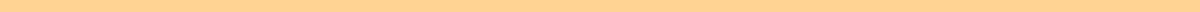 Ownership Transfer Request Letter[Your Name][Your Address][City, State, Zip Code][Email Address][Phone Number][Date][Recipient's Name][Recipient's Address][City, State, Zip Code]Subject: Request for Ownership Transfer of [Specify Asset]Dear [Recipient's Name],I am writing to formally request the transfer of ownership of [describe the asset, including any pertinent identification numbers or details, such as a vehicle VIN, property address, or business name]. As previously discussed, I would like to initiate the process to transfer all associated rights and responsibilities to [New Owner's Name or Your Name if you are the recipient].This request follows our agreement on [briefly describe the basis of the transfer, such as a sale, a settlement, or a gift]. To ensure a smooth transition, I have outlined the steps we need to take:Completion of Transfer Documents: All necessary legal documents must be signed and notarized where required. I have attached a list of these documents for your review.Settlement of Any Outstanding Obligations: If applicable, any outstanding payments or obligations related to the asset should be settled by [set a specific date].Official Transfer Date: I propose that the official transfer date be set for [suggest a date], subject to your agreement. This will allow ample time for all paperwork and requirements to be completed.Notification to Relevant Parties: Upon completion of the transfer, it is essential to notify all relevant parties, including [list any relevant authorities or parties related to the asset, like the DMV, property records office, etc.].Please review the proposed steps and attached documents, and let me know if there are any additional requirements or modifications you would like to suggest. It is my intention to make this transfer as straightforward and timely as possible.If you agree with the proposed details, please confirm by signing and returning the attached letter of intent along with any other required documents by [give a return date]. Should you have any questions or need further clarification, do not hesitate to contact me directly at [your phone number] or [your email].Thank you for your attention to this matter. I look forward to your prompt response and to finalizing this transfer efficiently.Sincerely,[Your Signature (if sending a hard copy)][Your Printed Name]